                                                                          КЫРГЫЗРЕСПУБЛИКАСЫНЫНБИЛИМБЕРҮҮЖАНА ИЛИМ МИНИСТРЛИГИОШ МАМЛЕКЕТТИК УНИВЕРСИТЕТИДҮЙНӨЛҮК ТИЛДЕР ЖАНА МАДАНИЯТ ФАКУЛЬТЕТИ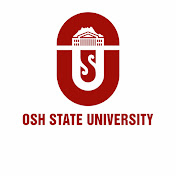                                                               АНГЛИС ТИЛИНИН ФОНЕТИКАСЫ ЖАНА ГРАММАТИКАСЫ                                                                                                                                                                          2022-2023–ОКУУ ЖЫЛЫНЫН  ЖЫЛДЫК                                                                                                                 ОТЧЕТУ                                                                                                                      ОШ -2023Чет  тилдер   факультетинин   англис  тилинин  фонетикасы  жана грамматикасы  кафедрасынын  профессордук – окутуучулук курамы боюнча сандык көрсөткүч.1-таблица1. Кафедранын окутуучулары жана көмөкчү персоналдары боюнча   маалымат2021 – 2022  жылдын дүйнөлүк тилдер жана маданияты факультетинин  англис тилинин фонетикасы жана грамматикасы кафедрасынын  сааттык бөлүштүрүлүүсү.	Кафедра  боюнча  жалпы  I  жарым жыл учун ;1.Бюджет : 10502.Контракт: 14594,153.Магистратура :1854,014:Жалпы : 17498,1  Саат аткарылды.	Кафедра  боюнча  жалпы  2- жарым жыл учун ;1.Бюджет : 9402.Контракт: 144813.Магистратура :22494:Жалпы : 17700   Саат аткарылды.	Кафедра  боюнча  жалпы   жыл учун ;	1.Бюджет : 19902.Контракт: 29033.53.Магистратура :4175.54:Жалпы : 35199 Саат аткарылды.  ДТжМФнын деканы:                                                                                             доц. Сагындыкова Р.Ж. Зав. каф., прог. жетекчиси:                                                                                   доц. Акматова А.А.                             №КафедраБаарыПрофессор Илим кандидатыУлук окутуучу ОкутуучуМагистрЭскерт үү1Англис тилинин фонетикасы жана грамматикасы 31-2918№Аты-жөнүЭэлеген кызматыШайлаган мөөнөтүБуйрук №эскертүү1Акматова Айниса Абдибаитовна   Каф.башчы, доцент21.12.2017, 12.10.201798/1  11.03.2017, 420/1  12.10.20172Калыгулова Сабыркуль Шамситдиновна ф.и.к., доцент      30.06.2017680  15.07.20173Абдиева Аида Алмазбековнаокутуучу24.08.2020133-ЛС  28.08.20204Абжапарова   Айжамал  ШермаматовнаОкутуучу 29.05.2012 346/11  15.09.2021 5Аспердиева Чынаркүл МейманалиевнаУлук окутуучу10.10.2019962  17.10.20196Ахмедова Эркеайым ГудуковнаДоцент12.10.2017420/1  12.10.20177Бакиева Сакен ТокталиевнаОкутуучу 01.09.20224358-ФХД/21 04.11.20218Бекташова Жаркынай  ТоктосуновнаОкутуучу 29.06.2022415  29.06.20229Дүйшөбаев Дайыр СадырбековичОкутуучу 27.09.20181184/1 14.12.201810Жаанбаева Азиза Абдраевна Окутуучу 15.09.20215353-ФХД/21 18.12.202111Жороева   Айгүл Митаевна  Доцент12.10.2017420/1 12.10.201712Жунусова Назгүл Убайдуллаевнаокутуучу01.09.20201722-ФХД/20 14.12.202013Каримова Махабат АлимжановнаОкутуучу 14Матаева Карлыгач Окутуучу 29.05.2012346 17.09.202115Мурзубраимова Динара УмаровнаУлук окутуучу08.11.2016705/1 09.11.201616Мурзабекова Чыныгул  КадырбековнаОкутуучу 17Назарова  Махлие КабулжановнаУлук окутуучу12.10.2017420/1 12.10.201718Орозбаева  Венера Эркинбаевнаокутуучу15.09.2017476/1 19.10.201719Тагаева Ташкан Абдилахатовнаокутуучу04.09.2019742/1 25.10.201920Тажибаева Анара АкынбековнаУлук окутуучу21.12.201913/20 23.12.201921Ташболот кызы Аидаокутуучу15.09.2017508/1 21.10.201722Тешебаева Алима ТешебаевнаУлук окутуучу12.10.2017420/1 12.10.201723Тумонова Нуркыз АйжигитовнаОкутуучу 11.03.202258/62  11.03.202224Тургунбаева Бактыгүл ЖээнмырзаевнаФ.и.к., доцент02.09.2019459/1 30.09.201925Турдубекова Айнура ШайданбековнаУлук окутуучу27.08.2018468/2 30.08.201826Узакбаева Батма МамасейитовнаОкутуучу 04.09.2019742/1 25.10.201927Умаров Абдухусаин АбдулахатовичОкутуучу 01.09.2020666-ФХД/20 14.11.202028Усенова Назира   ТуратбековнаОкутуучу 29Ысмайылов Садык Улук  окутуучу 15.09.20214344-ФХД/21 04.11.202130Эргешова  Гүлбарчын СатимбековнаУлук окутуучу12.10.2017420/1 12.10.201731Эрмекбаева Нуржамал ЖалиловнаУлук окутуучу20.12.20171448 20.12.2017№№Фамилиясы, аты-жөнүКызматылекцияпракт.сабаксем.сабакТ/КконсультПрог.жет.модульаспир. жетек.Сабак. кат.МАКдипл.иш            жетек-кБаардыгыЭскертүүБиринчи  жарым  жылдык  үчүн:	                                                                                                                                БюджетБиринчи  жарым  жылдык  үчүн:	                                                                                                                                БюджетБиринчи  жарым  жылдык  үчүн:	                                                                                                                                БюджетБиринчи  жарым  жылдык  үчүн:	                                                                                                                                БюджетБиринчи  жарым  жылдык  үчүн:	                                                                                                                                БюджетБиринчи  жарым  жылдык  үчүн:	                                                                                                                                БюджетБиринчи  жарым  жылдык  үчүн:	                                                                                                                                БюджетБиринчи  жарым  жылдык  үчүн:	                                                                                                                                БюджетБиринчи  жарым  жылдык  үчүн:	                                                                                                                                БюджетБиринчи  жарым  жылдык  үчүн:	                                                                                                                                БюджетБиринчи  жарым  жылдык  үчүн:	                                                                                                                                БюджетБиринчи  жарым  жылдык  үчүн:	                                                                                                                                БюджетБиринчи  жарым  жылдык  үчүн:	                                                                                                                                БюджетБиринчи  жарым  жылдык  үчүн:	                                                                                                                                БюджетБиринчи  жарым  жылдык  үчүн:	                                                                                                                                БюджетБиринчи  жарым  жылдык  үчүн:	                                                                                                                                БюджетБиринчи  жарым  жылдык  үчүн:	                                                                                                                                БюджетБиринчи  жарым  жылдык  үчүн:	                                                                                                                                БюджетБиринчи  жарым  жылдык  үчүн:	                                                                                                                                Бюджет1Акматова А.А.Акматова А.А.Каф. башчысы, доцент3616432Амиралиев С.М.Амиралиев С.М.Доцент    2715333Ахмедова  Э.ГАхмедова  Э.ГУлук окутуучу    3013344Жороева А.МЖороева А.МДоцент6016675Мурзабекова Ч.КМурзабекова Ч.КОкутуучу1202121346Мурзубраимова Д.У.Мурзубраимова Д.У.Улук окутуучу7516827Тажибаева А.АТажибаева А.АУлук окутуучу3616438Ташболот кызы АидаТашболот кызы АидаОкутуучу2103182319Умаров А.А.Умаров А.А.Окутуучу 22531824610Эргешова Г.С.Эргешова Г.С.Улук   окутуучу28263611Дуйшобаев Д.С.Дуйшобаев Д.С.Окутуучу 30133412Каратаева Г.М.Каратаева Г.М.Окутуучу 62668   Жыйынтыгы:   Жыйынтыгы:93917951050№Фамилиясы, аты-жөнүКызматылекцияпракт.сабаксем.сабакТ/КконсультПрог.жет.модульаспир. жетек.Сабак. кат.МАКдипл.иш            жетек-кБаардыгыЭскертүүЭкинчи жарым  жылдык  үчүн:	                                                                                                                                БюджетЭкинчи жарым  жылдык  үчүн:	                                                                                                                                БюджетЭкинчи жарым  жылдык  үчүн:	                                                                                                                                БюджетЭкинчи жарым  жылдык  үчүн:	                                                                                                                                БюджетЭкинчи жарым  жылдык  үчүн:	                                                                                                                                БюджетЭкинчи жарым  жылдык  үчүн:	                                                                                                                                БюджетЭкинчи жарым  жылдык  үчүн:	                                                                                                                                БюджетЭкинчи жарым  жылдык  үчүн:	                                                                                                                                БюджетЭкинчи жарым  жылдык  үчүн:	                                                                                                                                БюджетЭкинчи жарым  жылдык  үчүн:	                                                                                                                                БюджетЭкинчи жарым  жылдык  үчүн:	                                                                                                                                БюджетЭкинчи жарым  жылдык  үчүн:	                                                                                                                                БюджетЭкинчи жарым  жылдык  үчүн:	                                                                                                                                БюджетЭкинчи жарым  жылдык  үчүн:	                                                                                                                                БюджетЭкинчи жарым  жылдык  үчүн:	                                                                                                                                БюджетЭкинчи жарым  жылдык  үчүн:	                                                                                                                                БюджетЭкинчи жарым  жылдык  үчүн:	                                                                                                                                БюджетЭкинчи жарым  жылдык  үчүн:	                                                                                                                                Бюджет2Жороева А.М.Доцент 221172121533Мурзубраимова Д.У.Улук окут. 9016974Тажибаева А.А.Улук окут.2716345Ташболот кызы АОкутуучу3305303656Умаров А.А.Окутуучу 270318291        Жыйынтыктыгы         Жыйынтыктыгы 228341272940№Фамилиясы, аты-жөнүКызматылекцияпракт.сабаксем.сабакТ/КконсультПрог.жет.модульаспир. жетек.Сабак. кат.МАКдипл.иш            жетек-кБаардыгыЭскертүүЖыл  үчүн:	                                                                                                                                БюджетЖыл  үчүн:	                                                                                                                                БюджетЖыл  үчүн:	                                                                                                                                БюджетЖыл  үчүн:	                                                                                                                                БюджетЖыл  үчүн:	                                                                                                                                БюджетЖыл  үчүн:	                                                                                                                                БюджетЖыл  үчүн:	                                                                                                                                БюджетЖыл  үчүн:	                                                                                                                                БюджетЖыл  үчүн:	                                                                                                                                БюджетЖыл  үчүн:	                                                                                                                                БюджетЖыл  үчүн:	                                                                                                                                БюджетЖыл  үчүн:	                                                                                                                                БюджетЖыл  үчүн:	                                                                                                                                БюджетЖыл  үчүн:	                                                                                                                                БюджетЖыл  үчүн:	                                                                                                                                БюджетЖыл  үчүн:	                                                                                                                                БюджетЖыл  үчүн:	                                                                                                                                БюджетЖыл  үчүн:	                                                                                                                                Бюджет1Акматова А.А.Каф. башчысы, доцент3616432Амиралиев С.М.Доцент    2715333Ахмедова  Э.ГУлук окутуучу    3013344Жороева А.МДоцент221773182205Мурзабекова Ч.КОкутуучу1202121346Мурзубраимова Д.У.Улук окутуучу1652121797Тажибаева А.АУлук окутуучу63212778Ташболот кызы АидаОкутуучу5408485979Умаров А.А.Окутуучу 49563653610Эргешова Г.С.Улук   окутуучу28263611Дуйшобаев Д.С.Окутуучу 30133412Каратаева Г.М.Окутуучу 62668Жыйынтыгы:22 1773291661990№№Фамилиясы, аты-жөнүКызматылекцияпракт.сабаксем.сабакНауч пед.праксслед.Науч.исслед пракконсультПрог.жет шмодульаспир. жетек.Сабак. кат.МАКдипл.иш            жетек-кБаардыгыЭскертүүБиринчи жарым жылдык үчүн:	                                                                                                            МагистратураБиринчи жарым жылдык үчүн:	                                                                                                            МагистратураБиринчи жарым жылдык үчүн:	                                                                                                            МагистратураБиринчи жарым жылдык үчүн:	                                                                                                            МагистратураБиринчи жарым жылдык үчүн:	                                                                                                            МагистратураБиринчи жарым жылдык үчүн:	                                                                                                            МагистратураБиринчи жарым жылдык үчүн:	                                                                                                            МагистратураБиринчи жарым жылдык үчүн:	                                                                                                            МагистратураБиринчи жарым жылдык үчүн:	                                                                                                            МагистратураБиринчи жарым жылдык үчүн:	                                                                                                            МагистратураБиринчи жарым жылдык үчүн:	                                                                                                            МагистратураБиринчи жарым жылдык үчүн:	                                                                                                            МагистратураБиринчи жарым жылдык үчүн:	                                                                                                            МагистратураБиринчи жарым жылдык үчүн:	                                                                                                            МагистратураБиринчи жарым жылдык үчүн:	                                                                                                            МагистратураБиринчи жарым жылдык үчүн:	                                                                                                            МагистратураБиринчи жарым жылдык үчүн:	                                                                                                            МагистратураБиринчи жарым жылдык үчүн:	                                                                                                            МагистратураБиринчи жарым жылдык үчүн:	                                                                                                            Магистратура11Калыгулова  С.Ш.Ф.и.к.доц декан2452822,5721272730,522Акматова А.А.Каф. Башчысы, доцент2410846.5361272298.533Амиралиев С.М.Доцент2223122416884Жороева А.М.Жороева А.М.Доцент24245Назарова М.К.Назарова М.К.Улук  окутуучу240134242816Тургунбаева Б.Ш.Тургунбаева Б.Ш.Доцент4821622,5721272442,57 Ысмаилова Р.А. Ысмаилова Р.А.Доцент3624608Ысмайылов С. Ысмайылов С. Улук  окутуучу 1212                      Жыйынтыгы:                      Жыйынтыгы:                      Жыйынтыгы:1181139189203,5412461949.5№Фамилиясы, аты-жөнүКызматылекцияпракт.сабаксем.сабакНауч.пед.пракНауч.исслед.прак.консультПрог.жет шмодульаспир. жетек.Сабак. кат.МАКдипл.иш            жетек-кБаардыгыЭскертүүЭкинчи жарым жылдык үчүн:	                                                                                                            МагистратураЭкинчи жарым жылдык үчүн:	                                                                                                            МагистратураЭкинчи жарым жылдык үчүн:	                                                                                                            МагистратураЭкинчи жарым жылдык үчүн:	                                                                                                            МагистратураЭкинчи жарым жылдык үчүн:	                                                                                                            МагистратураЭкинчи жарым жылдык үчүн:	                                                                                                            МагистратураЭкинчи жарым жылдык үчүн:	                                                                                                            МагистратураЭкинчи жарым жылдык үчүн:	                                                                                                            МагистратураЭкинчи жарым жылдык үчүн:	                                                                                                            МагистратураЭкинчи жарым жылдык үчүн:	                                                                                                            МагистратураЭкинчи жарым жылдык үчүн:	                                                                                                            МагистратураЭкинчи жарым жылдык үчүн:	                                                                                                            МагистратураЭкинчи жарым жылдык үчүн:	                                                                                                            МагистратураЭкинчи жарым жылдык үчүн:	                                                                                                            МагистратураЭкинчи жарым жылдык үчүн:	                                                                                                            МагистратураЭкинчи жарым жылдык үчүн:	                                                                                                            МагистратураЭкинчи жарым жылдык үчүн:	                                                                                                            МагистратураЭкинчи жарым жылдык үчүн:	                                                                                                            Магистратура1Акматова А.А.Каф. Башчысы, доцент6067.5170297.52Калыгулова  С.Ш.Ф.и.к.доц декан18060135(часовой)424204607Жороева А.М.Доцент4568113Тургунбаева Б. Ж.Ф.и.к.,доц3610860135636170551Назарова М.К.Улук  окутуучу18042434242Ысмаилова Р.А.доцент241449084868382Ысмайылов С.Ы.Улук окутуучу 22.53456.5Жыйынтыгы:Жыйынтыгы:Жыйынтыгы:60612180495221327482249№Фамилиясы, аты-жөнүКызматылекцияпракт.сабаксем.сабакНауч.пед.пракНауч.исслед.пракконсультПрог.жет шмодульаспир. жетек.Сабак. кат.МАКдипл.иш            жетек-кБаардыгыЭскертүү                   Жыл үчүн:	                                                                                                            Магистратура                   Жыл үчүн:	                                                                                                            Магистратура                   Жыл үчүн:	                                                                                                            Магистратура                   Жыл үчүн:	                                                                                                            Магистратура                   Жыл үчүн:	                                                                                                            Магистратура                   Жыл үчүн:	                                                                                                            Магистратура                   Жыл үчүн:	                                                                                                            Магистратура                   Жыл үчүн:	                                                                                                            Магистратура                   Жыл үчүн:	                                                                                                            Магистратура                   Жыл үчүн:	                                                                                                            Магистратура                   Жыл үчүн:	                                                                                                            Магистратура                   Жыл үчүн:	                                                                                                            Магистратура                   Жыл үчүн:	                                                                                                            Магистратура                   Жыл үчүн:	                                                                                                            Магистратура                   Жыл үчүн:	                                                                                                            Магистратура                   Жыл үчүн:	                                                                                                            Магистратура                   Жыл үчүн:	                                                                                                            Магистратура                   Жыл үчүн:	                                                                                                            Магистратура1Калыгулова  С.Ш.Ф.и.к.доц декан2470882.520716962041337.52Акматова А.А.Каф. Башчысы, доцент24108106.5103.512721705963Амиралиев С.М.Доцент2223241216884Жороева А.М.Доцент69681375Назарова М.К.Улук  окутуучу42013848     34 5236Тургунбаева Б.Ш.Доцент8432482.520718108170993,57 Ысмаилова Р.А.Доцент   2414436114848684428Ысмайылов С. Улук  окутуучу 24.53458.5Жыйынтыгы: Жыйынтыгы: 1781727331,5726633787484175.5№№Фамилиясы, аты-жөнүКызматылекцияпракт.сабакНауч.исслед.пракНауч.пед.прак.Проф.профил.пракконсультпрог. жет.модульаспир. жетек.Сабак. кат.МАКдипл.иш            жетек-кБаардыгыЭскертүүБиринчи жарым жылдык үчүн:	                                                                                                                                КонтрактБиринчи жарым жылдык үчүн:	                                                                                                                                КонтрактБиринчи жарым жылдык үчүн:	                                                                                                                                КонтрактБиринчи жарым жылдык үчүн:	                                                                                                                                КонтрактБиринчи жарым жылдык үчүн:	                                                                                                                                КонтрактБиринчи жарым жылдык үчүн:	                                                                                                                                КонтрактБиринчи жарым жылдык үчүн:	                                                                                                                                КонтрактБиринчи жарым жылдык үчүн:	                                                                                                                                КонтрактБиринчи жарым жылдык үчүн:	                                                                                                                                КонтрактБиринчи жарым жылдык үчүн:	                                                                                                                                КонтрактБиринчи жарым жылдык үчүн:	                                                                                                                                КонтрактБиринчи жарым жылдык үчүн:	                                                                                                                                КонтрактБиринчи жарым жылдык үчүн:	                                                                                                                                КонтрактБиринчи жарым жылдык үчүн:	                                                                                                                                КонтрактБиринчи жарым жылдык үчүн:	                                                                                                                                КонтрактБиринчи жарым жылдык үчүн:	                                                                                                                                КонтрактБиринчи жарым жылдык үчүн:	                                                                                                                                КонтрактБиринчи жарым жылдык үчүн:	                                                                                                                                КонтрактБиринчи жарым жылдык үчүн:	                                                                                                                                Контракт1Акматова А.А.Акматова А.А.Каф. башчысы, доцент241805302392Абдиева А.А.Абдиева А.А.Окутуучу 4957425443Абжапарова А.Ш.Абжапарова А.Ш.Окутуучу 58810606584Аспердиева Ч.М.Аспердиева Ч.М.Улук   окутуучу 4561611572704                                              5Ахмедова Э.Г.Ахмедова Э.Г.Улук    окутуучу 36016111665986Бакиева  С.Т.Бакиева  С.Т.окутуучу3755  304107Бекташова Ж.Т. (вак.1)Бекташова Ж.Т. (вак.1)Окутуучу4807425298Дуйшөбаев Д.С.Дуйшөбаев Д.С.Окутуучу6016679Жаанбаева А.А.Жаанбаева А.А.Окутуучу21031823110Жороева А.М.Жороева А.М.Доцент114143,75318278,7511Жороева А.М.Жороева А.М.Доцент143,75 (часовой)143,75 (часовой)12Жунусова Н.У.Жунусова Н.У.Окутуучу48074252913Каратаева Г.М.Каратаева Г.М.Окутуучу1571817514Каримова М.А (вак.2)Каримова М.А (вак.2)Окутуучу45063649215Матаева К.Матаева К.Окутуучу450 63649216Матаева К.Матаева К.Окутуучу155,25155,25 часовой)(17Мурзабекова Ч.К. (вак.4)Мурзабекова Ч.К. (вак.4)Окутуучу43563647718Мурзубраимова Д.У.Мурзубраимова Д.У.Улук     окутуучу60143,7516210,7519Назарова М.К.Назарова М.К.Улук    окутуучу96155,25212265,2520Орозбаева В.Э.Орозбаева В.Э.Окутуучу52574257421Тагаева Т.А.Тагаева Т.А.Окутуучу54084859622Тажибаева А.А.Тажибаева А.А.Улук  окутуучу384143,81060597,823Ташболот  кызы  АидаТашболот  кызы  АидаОкутуучу 143,8143.824Тешабаева А.А.Тешабаева А.А.Улук  окутуучу31216184852925Тумонова Н.А.Тумонова Н.А.Окутуучу55295461526Тургунбаева Б.Ж.Тургунбаева Б.Ж.Доцент1810842415427Турдубекова А.Ш.Турдубекова А.Ш.Улук окутуучу270143,8742462,828Узакбаева Б.М.Узакбаева Б.М.Окутуучу 54084859629Умаров А.А.Умаров А.А.Окутуучу 16842419630Усенова Н.Т.Усенова Н.Т.45063649231Ысмайылов С.Ысмайылов С.Улук окутуучу 36012155,25530562,2532Эргашева М.К.Эргашева М.К.12042414833Эргешова Г.С.Эргешова Г.С.Улук окутуучу431161126066434Эрмекбаева Н.Ж.Эрмекбаева Н.Ж.Улук окутуучу240143,8424411.835Каденова Ж.Т. Каденова Ж.Т. Окутуучу18053021536Кадырова Г.Э.Кадырова Г.Э.Окутуучу120155,25424303,25Жыйынтыгы:Жыйынтыгы:4210746123221805,7200118814499.3№№Фамилиясы, аты-жөнүКызматылекциялекцияпракт.сабаксем.сабакНауч.пед.пракНауч.исследПед.консультпрог. жет.модульаспир. жетек.Рецен.дипл.рабМАКдипл.иш            жетек-кБаардыгыЭскертүүЭкинчи жарым жылдык үчүн:	                                                                                                                                КонтрактЭкинчи жарым жылдык үчүн:	                                                                                                                                КонтрактЭкинчи жарым жылдык үчүн:	                                                                                                                                КонтрактЭкинчи жарым жылдык үчүн:	                                                                                                                                КонтрактЭкинчи жарым жылдык үчүн:	                                                                                                                                КонтрактЭкинчи жарым жылдык үчүн:	                                                                                                                                КонтрактЭкинчи жарым жылдык үчүн:	                                                                                                                                КонтрактЭкинчи жарым жылдык үчүн:	                                                                                                                                КонтрактЭкинчи жарым жылдык үчүн:	                                                                                                                                КонтрактЭкинчи жарым жылдык үчүн:	                                                                                                                                КонтрактЭкинчи жарым жылдык үчүн:	                                                                                                                                КонтрактЭкинчи жарым жылдык үчүн:	                                                                                                                                КонтрактЭкинчи жарым жылдык үчүн:	                                                                                                                                КонтрактЭкинчи жарым жылдык үчүн:	                                                                                                                                КонтрактЭкинчи жарым жылдык үчүн:	                                                                                                                                КонтрактЭкинчи жарым жылдык үчүн:	                                                                                                                                КонтрактЭкинчи жарым жылдык үчүн:	                                                                                                                                КонтрактЭкинчи жарым жылдык үчүн:	                                                                                                                                КонтрактЭкинчи жарым жылдык үчүн:	                                                                                                                                КонтрактЭкинчи жарым жылдык үчүн:	                                                                                                                                Контракт1Акматова А.А.Акматова А.А.Каф. башчысы, доцент24108108186.331860   399.32Абдиева А.А.Абдиева А.А.Окутуучу 510510 742606193Абжапарова А.Ш.Абжапарова А.Ш.Окутуучу 5705707426194Аспердиева Ч.М.Аспердиева Ч.М.Улук   окутуучу 180180283.5212477.55Ахмедова Э.Г.Ахмедова Э.Г.Улук    окутуучу 9090193.51640330.56Бакиева  С.Т.Бакиева  С.Т.окутуучу507507742   5567Бекташова Ж.Т. (вак.1)Бекташова Ж.Т. (вак.1)Окутуучу4504505304858Дуйшөбаев Д.С.Дуйшөбаев Д.С.Окутуучу909016979Жаанбаева А.А.Жаанбаева А.А.Окутуучу1801802  1219410Жороева А.М.Жороева А.М.Доцент216216172.584820464.512Жунусова Н.У.Жунусова Н.У.Окутуучу45045053048514Каримова М.А (вак.2)Каримова М.А (вак.2)Окутуучу45045053048515Матаева К.Матаева К.Окутуучу53753763657917Мурзабекова Ч.К. (вак.4)Мурзабекова Ч.К. (вак.4)Окутуучу52552563656718Мурзубраимова Д.У.Мурзубраимова Д.У.Улук     окутуучу41441489.474240592.419Назарова М.К.Назарова М.К.Улук    окутуучу9090186.51640323. 520Орозбаева В.Э.Орозбаева В.Э.Окутуучу540540186.3848782.321Тагаева Т.А.Тагаева Т.А.Окутуучу540540  63658222Тажибаева А.А.Тажибаева А.А.Улук  окутуучу21621618253043323Ташболот  кызы  АидаТашболот  кызы  АидаОкутуучу 171171172.5424371.524Тешабаева А.А.Тешабаева А.А.Улук  окутуучу126126193.5   21220  353.525Тумонова Н.А.Тумонова Н.А.Окутуучу54054063658226Тургунбаева Б.Ж.Тургунбаева Б.Ж.Доцент54542126827Турдубекова А.Ш.Турдубекова А.Ш.Улук окутуучу243243172.5954478.528Узакбаева Б.М.Узакбаева Б.М.Окутуучу 615615116669229Умаров А.А.Умаров А.А.Окутуучу 90901821627930Усенова Н.Т.Усенова Н.Т.33033074237931Ысмайылов С.Ысмайылов С.Улук окутуучу 420420186.5530641.532Эргашева М.К.Эргашева М.К.9090169733Эргешова Г.С.Эргешова Г.С.Улук окутуучу  окутуучу180180282.942440530.9                                                                                                    34Эрмекбаева Н.Ж.Эрмекбаева Н.Ж.Улук  окутуучу420420172.553040667.536Кадырова Г.Э.Кадырова Г.Э.Окутуучу294294636336 37Каратаева Г.М.Каратаева Г.М.Окутуучу Акысыз оргуу №5552-ФХД/ 22 23.11.2022Жыйынтыгы:Жыйынтыгы:2410226102262842.434.515593039414511№№Фамилиясы, аты-жөнүКызматылекцияпракт.сабаксем.сабакНауч.пед.пракНауч.исследПед.консультконсультпрог. жет.модульаспир. жетек.Сабак. кат.МАКдипл.иш            жетек-кБаардыгыЭскертүү                   Жыл үчүн:	                                                                                                                                Контракт                   Жыл үчүн:	                                                                                                                                Контракт                   Жыл үчүн:	                                                                                                                                Контракт                   Жыл үчүн:	                                                                                                                                Контракт                   Жыл үчүн:	                                                                                                                                Контракт                   Жыл үчүн:	                                                                                                                                Контракт                   Жыл үчүн:	                                                                                                                                Контракт                   Жыл үчүн:	                                                                                                                                Контракт                   Жыл үчүн:	                                                                                                                                Контракт                   Жыл үчүн:	                                                                                                                                Контракт                   Жыл үчүн:	                                                                                                                                Контракт                   Жыл үчүн:	                                                                                                                                Контракт                   Жыл үчүн:	                                                                                                                                Контракт                   Жыл үчүн:	                                                                                                                                Контракт                   Жыл үчүн:	                                                                                                                                Контракт                   Жыл үчүн:	                                                                                                                                Контракт                   Жыл үчүн:	                                                                                                                                Контракт                   Жыл үчүн:	                                                                                                                                Контракт                   Жыл үчүн:	                                                                                                                                Контракт                   Жыл үчүн:	                                                                                                                                Контракт1Акматова А.А.Акматова А.А.Каф. башчысы, доцент48288186,3848 578.3         2Абдиева А.А.Абдиева А.А.Окутуучу 100514846011633Абжапарова А.Ш.Абжапарова А.Ш.Окутуучу 11581710212774Аспердиева Ч.М.Аспердиева Ч.М.Улук   окутуучу 636444.517841181.5                                               5Ахмедова Э.Г.Ахмедова Э.Г.Улук    окутуучу 420354.51272928.56Бакиева  С.Т.Бакиева  С.Т.окутуучу88212  729667Бекташова Ж.Т. (вак.1)Бекташова Ж.Т. (вак.1)Окутуучу930127210148Дуйшөбаев Д.С.Дуйшөбаев Д.С.Окутуучу1803151989Жаанбаева А.А.Жаанбаева А.А.Окутуучу39053042510Жороева А.М.Жороева А.М.Доцент33046011662088712Жунусова Н.У.Жунусова Н.У.Окутуучу9301272101413Каратаева Г.М.Каратаева Г.М.Окутуучу1571817514Каримова М.А (вак.2)Каримова М.А (вак.2)Окутуучу900116697715Матаева К.Матаева К.Окутуучу987155,2512721226.2517Мурзабекова Ч.К. (вак.4)Мурзабекова Ч.К. (вак.4)Окутуучу9601272104418Мурзубраимова Д.У.Мурзубраимова Д.У.Улук     окутуучу474233.1584840803.1519Назарова М.К.Назарова М.К.Улук    окутуучу186341,7531840588,7520Орозбаева В.Э.Орозбаева В.Э.Окутуучу1065186.515901356.521Тагаева Т.А.Тагаева Т.А.Окутуучу10801484117822Тажибаева А.А.Тажибаева А.А.Улук  окутуучу600325,7515901030.7523Ташболот  кызы  АидаТашболот  кызы  АидаОкутуучу 171316.25424515.2524Тешабаева А.А.Тешабаева А.А.Улук  окутуучу438354.5106020882.525Тумонова Н.А.Тумонова Н.А.Окутуучу10921590119726Тургунбаева Б.Ж.Тургунбаева Б.Ж.Доцент1816263625627Турдубекова А.Ш.Турдубекова А.Ш.Улук окутуучу513316.251696941.2528Узакбаева Б.М.Узакбаева Б.М.Окутуучу 115519114128829Умаров А.А.Умаров А.А.Окутуучу 25818253047530Усенова Н.Т.Усенова Н.Т.780137887131Ысмайылов С.Ысмайылов С.Улук окутуучу 780341.7534.51060341260.2532Эргашева М.К.Эргашева М.К.21053024533Эргешова Г.С.Эргешова Г.С.Улук окутуучу611443.91684401194.934Эрмекбаева Н.Ж.Эрмекбаева Н.Ж.Улук окутуучу660316.3954401079.2535Каденова Ж.Т. Каденова Ж.Т. Окутуучу18053021536Кадырова Г.Э.Кадырова Г.Э.Окутуучу414155,251060639.25Жыйынтыгы:Жыйынтыгы:66                                                  209821327.053821.35359210929429033.5